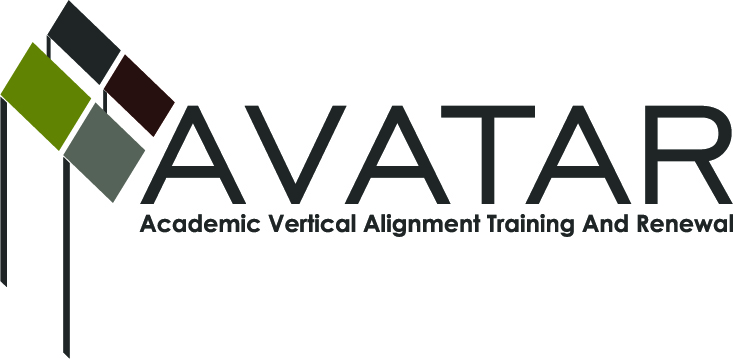 AVATAR Partnership Region: ______XI________Meeting/Session Documentation FormForm should be completed after each meeting and given to the Regional AVATAR Coordinator/FacilitatorAVATAR Meeting MinutesMeeting Participant ListMeeting:ESC Region XI AVATAR Team MeetingESC Region XI AVATAR Team MeetingESC Region XI AVATAR Team MeetingESC Region XI AVATAR Team MeetingESC Region XI AVATAR Team MeetingMeeting Purpose:Continue work on English Language Arts and Chemistry Teams Projects Continue work on English Language Arts and Chemistry Teams Projects Continue work on English Language Arts and Chemistry Teams Projects Continue work on English Language Arts and Chemistry Teams Projects Continue work on English Language Arts and Chemistry Teams Projects Date:March 20, 2013Start Time:8:30 a.m.End Time:2:30 p.m.Meeting Coordinator/ Facilitator:Kathy Wright-ChapmanLocation:Location:ESC Region XIESC Region XIMeeting Recorder:Kathy Wright-ChapmanMeeting Timekeeper:Meeting Timekeeper:Kathy Wright-ChapmanKathy Wright-ChapmanTimeTopicFormatDiscussion LeaderDesired Outcome8:30-10:00 a.m.Accountability OverviewPKathy Wright-ChapmanMade secondary and postsecondary connections to the proposed 2013 accountability system10:00-10:15 a.m.Working on the Work - District/Campus Success StoriesPPostsecondary PartnersPartners shared with secondary and postsecondary colleagues11:45 a.m.-12:30 p.m.Working Lunch12:45 – 2:30 p.m.English Language Arts and Chemistry Teams Project Development Goals and Outcomes and Debrief SessionPKathy Wright-ChapmanTeams refined project design, goals and outcomesAction ItemPerson ResponsibleDue DateEach group participant will submit data that demonstrates AVATAR project sharing.Project team member partnersMay 6, 2013NotesNotesNotesNameTitleOrganization/InstitutionErica GouldingCentennial High School TeacherBurleson ISDSteffanie JohnsonBurleson High School TeacherBurleson ISDBarbara TatumBurleson High School TeacherBurleson ISDSeth ReevesCentennial High School TeacherBurleson ISDNancy TaylorKerr Middle School TeacherBurleson ISDKathy Wright-ChapmanDirector, Curriculum, Instruction, AssessmentESC Region XIShane WoodsScience DirectorFort Worth ISDJonathon MillsScience Secondary SpecialistFort Worth ISDSherri ContrerasScience TeacherFort Worth ISDPatrice Phelan LykeLecturer/EnglishUniversity of North TexasNancy HollandHill College: BurlesonHill CollegeKari DavisAdministrationBurleson ISD